Загальні положенняОсвітня програма Зарічненської гімназії  на 2021-2022 навчальний рік розроблена  на виконання статті 11 Закону України «Про повну загальну середню освіту» на основі типових освітніх програм:1-2 класи – за Типовою освітньою програмою для закладів загальної середньої освіти, розробленою під керівництвом Савченко О.Я., та затвердженою  наказом Міністерства освіти і науки України від 21.03.2018 № 268;  3-4 класи – за Типовою освітньою програмою для закладів загальної середньої освіти, розробленою під керівництвом Савченко О.Я., та затвердженою  наказом Міністерства освіти і науки України від 08.10.2019 №1273; 5-9 класи – за Типовою освітньою програмою для  закладів загальної середньої освіти ІІ ступеня», затвердженою наказом МОН України від 20.04.2018 №405.Початкова освіта передбачає поділ на два цикли – 1–2 класи і 3–4 класи, що враховують вікові особливості розвитку та потреб дітей і дають можливість забезпечити подолання розбіжностей у їхніх досягненнях, зумовлених готовністю до здобуття освіти.        Освітня програма Зарічненської гімназії визначає: вимоги до осіб, які можуть розпочати навчання за цією Типовою освітньою програмою;загальний обсяг навчального навантаження, тривалість і взаємозв’язки окремих предметів, факультативів, курсів за вибором тощо, зокрема їх інтеграції;навчальний план; перелік навчальних програм та модельних навчальних програм, що використовуються закладом освіти в освітньому процесіформи організації освітнього процесу та інструментарій оцінювання.У 2021/2022 навчальному році функціонуватимуть 8 класів, в яких будуть навчатися 102 учні.  Заклад забезпечує умови для навчання дітей  з особливими освітніми потребами, які можуть самостійно пересуватись. В закладі є гуртки різних напрямків: художньо-естетичного, спортивного та технічного.Поділ класів на групи при вивченні інформатики  здійснюється відповідно до наказу Міністерства освіти і науки України від 20.02.2002 № 128 «Про затвердження Нормативів наповнюваності груп дошкільних навчальних закладів (ясел-садків) компенсуючого типу, класів спеціальних загальноосвітніх шкіл (шкіл-інтернатів), груп подовженого дня і виховних груп загальноосвітніх навчальних закладів усіх типів та Порядку поділу класів на групи при вивченні окремих предметів у загальноосвітніх навчальних закладах», зареєстрованого в Міністерстві юстиції України від 6 березня 2002 року за № 229/6517 (зі змінами).Вимоги до осіб, які можуть розпочати навчання за освітньою програмоюПочаткова освіта – це перший рівень повної загальної середньої освіти, який відповідає першому рівню Національної рамки кваліфікацій. Метою початкової освіти є всебічний розвиток дитини, її талантів, здібностей, компетентностей та наскрізних умінь відповідно до вікових та індивідуальних психофізіологічних особливостей і потреб, формування цінностей та розвиток самостійності, творчості, допитливості, що забезпечують її готовність до життя в демократичному й інформаційному суспільстві, продовження навчання в основній школі. Початкова освіта здобувається з шести років (відповідно до Закону України «Про освіту»). Базова середня освіта здобувається після здобуття початкової освіти. Діти, які здобули початкову освіту на 1 вересня поточного навчального року повинні розпочати здобуття базової середньої освіти цього ж навчального року. Особи з особливими освітніми потребами можуть розпочинати здобуття базової середньої освіти за інших умов.Особи з особливими освітніми потребами можуть розпочинати здобуття початкової й базової середньої освіти за інших умов.Загальний обсяг навчального навантаженняЗагальний обсяг навчального навантаження для учнів 1-4-х класів складає 3495 годин/навчальний рік: для учнів 1 класів – 805 годин/навчальний рік, для 2-х класів – 875 годин/навчальний рік, для 3-х класів – 910 годин/навчальний рік, для 4-х класів – 910 годин/навчальний рік. Загальний обсяг навчального навантаження для учнів 5-9-х класів закладів загальної середньої освіти складає 5845 годин/навчальний рік: для 5-х класів – 1050 годин/навчальний рік, для 6-х класів – 1155 годин/навчальний рік, для 7-х класів – 1172,5 годин/навчальний рік, для 8-х класів – 1207,5 годин/навчальний рік, для 9-х класів – 1260 годин/навчальний рік. Детальний розподіл навчального навантаження на тиждень окреслено у річному  навчальному плані школи. Навчальний планПрограма визначає загальний обсяг навчального навантаження на тиждень, забезпечує взаємозв’язки окремих предметів, їх інтеграцію  та логічну послідовність  вивчення, які будуть подані в рамках навчальних планів:1-2 класи – Типовий навчальний план за Типовою освітньою програмою для закладів загальної середньої освіти (автор Савченко О.Я.), затвердженою  наказом Міністерства освіти і науки України від 21.03.2018 № 268;3-4 класи – Типовий навчальний план за Типовою освітньою програмою для закладів загальної середньої освіти (автор Савченко О.Я.), затвердженою  наказом Міністерства освіти і науки України від від  08.10.2019 №1273; 5-9 класи – Типовий навчальний план за Типовою освітньою програмою для  закладів загальної середньої освіти ІІ ступеня» (Наказ МОН України від 20.04.2018 №405).Для розроблення індивідуальних навчальних планів для дітей з особливими освітніми потребами використано Типовий навчальний план за Типовою освітньою програмою для  закладів загальної середньої освіти ІІ ступеня» (Наказ МОН України від 20.04.2018 №405). Навчальний план закладів загальної середньої освіти 
з навчанням українською мовою * Заклад загальної середньої освіти може обирати інтегрований курс «Мистецтво» або окремі курси: «Музичне мистецтво» та «Образотворче мистецтво».** Години, передбачені для фізичної культури, не враховуються під час визначення гранично допустимого навчального навантаження учнів, але обов'язково фінансуються.*** В межах галузі «Суспільствознавство» у 5-му класі вивчається курс «Історія України (Вступ до історії)», у 6-му – інтегрований курс «Всесвітня історія. Історія України»Навчальний план дає цілісне уявлення про зміст і структуру другого рівня освіти, встановлює погодинне співвідношення між окремими предметами за роками навчання, визначає гранично допустиме тижневе навантаження учнів. Він охоплює інваріантну складову, сформовану на державному рівні та варіативну складову. Інваріантна складова забезпечує реалізацію змісту освіти на рівні стандарту, розрахована на формування у кожного учня ключових компетентностей; варіативна складова поділена на додаткове вивчення  предметів, додатковий час на предмети інваріантної складової, курси за вибором та індивідуально-групові заняття.Варіативна складова навчального плану визначена на основі побажань учнів та їх батьків, з урахуванням особливості організації освітнього процесу та індивідуальних освітніх потреб учнів та використовується на підсилення предметів інваріантної складової, запровадження факультативів, що розширюють світоглядне спрямуванняРозподіл годин між окремими курсами здійснюється за відповідними навчальними програмами, затвердженими Міністерством освіти і науки України. Предмети інваріантної складової робочого навчального плану, що не мають цілої кількості годин, будуть викладатися протягом навчального року за розкладом. У 1-4 класах викладатимуться окремі курси «Музичне мистецтво» та «Образотворче мистецтво» по 1 годині.Для учнів 1-4-х класів виділено по 1 додатковій годині на вивчення  української мови і літератури.За бажанням учнів та їх батьків години варіативна складова навчального плану складається:Початкова школаА) додаткові години для додаткового вивчення предметів:1.Українська мова і література– 1 клас – 1 година      2.Українська мова і література– 2 клас – 1 година3.Українська мова і література– 3 клас – 1 година4.Українська мова і література– 4 клас – 1 година.          2.Основна школа          Індивідуальні та групові заняття Українська мова 6 клас- 1 год., 7 клас – 0,5 год., 8-9 класи. – 1 годинаУкраїнська література  6- 7 класи -0,5 год., 9 клас- 0,5 год., 8 клас- 1 год.Математика 6-8 класи.- 0,5 год., 9 клас – 1 год.Історія України 8 клас – 0,5 год.     Б) курси за вибором:Сусасна українська літературна мова: морфологія 7 клас – 1 годинаДивосвіт української літератури – 9 клас – 1,5 годин         -      Синтаксис складного речення – 0,5 год .       У відповідності до Пояснювальної записки до Типових навчальних планів для основної школи загальноосвітніх навчальних закладів  гранично допустиме навантаження у 5 класах складає  28 годин, у 6 класах - 31 годину, в 7-х класах- 32 години, в 8,9 класах – 33 години, що не перевищує допустимої сумарної кількості годин тижневого навантаження учнів, встановленої Санітарним регламентом для закладів загальної середньої освіти, затвердженими наказом МОЗ України від 25.09.2020 року № 2205.Години фізичної культури не враховані при визначенні гранично допустимого навантаження.Типовий навчальний план для початкової школи * Години, передбачені для фізичної культури, не враховуються під час визначення гранично допустимого навантаження учнів.Навчальний план закладів загальної середньої освіти 
з навчанням українською мовою * Заклад загальної середньої освіти може обирати інтегрований курс «Мистецтво» або окремі курси: «Музичне мистецтво» та «Образотворче мистецтво».** Години, передбачені для фізичної культури, не враховуються під час визначення гранично допустимого навчального навантаження учнів, але обов'язково фінансуються.*** В межах галузі «Суспільствознавство» у 5-му класі вивчається курс «Історія України (Вступ до історії)», у 6-му – інтегрований курс «Всесвітня історія. Історія України».НАВЧАЛЬНИЙ ПЛАН
спеціальних закладів загальної середньої освіти з навчанням українською мовою для дітей з порушеннями опорно-рухового апаратуНАВЧАЛЬНИЙ ПЛАН
спеціальних шкіл*, спеціальних класів для дітей із затримкою психічного розвитку закладів загальної середньої освіти з навчанням українською мовою4. Перелік навчальних програм та модельних навчальних програм, що використовуються закладом освіти в освітньому процесіПерелік навчальних програмІнваріантна складоваФорми організації освітнього процесу та інструментарій оцінювання  Основними формами організації освітнього процесу є різні типи уроку: формування компетентностей;розвитку компетентностей; перевірки та/або оцінювання досягнення компетентностей; корекції основних компетентностей; комбінований урок.Також формами організації освітнього процесу є екскурсії, віртуальні подорожі, уроки-семінари, конференції, форуми, спектаклі, брифінги, квести, інтерактивні уроки (уроки-«суди», урок-дискусійна група, уроки з навчанням одних учнів іншими), інтегровані уроки, проблемний урок, відео-уроки тощо. З метою засвоєння нового матеріалу та розвитку компетентностей крім уроку проводяться навчально-практичні заняття. Ця форма організації поєднує виконання різних практичних вправ, експериментальних робіт відповідно до змісту окремих предметів, менш регламентована й має акцент на більшій самостійності учнів в експериментальній та практичній діяльності. Досягнуті компетентності учні можуть застосувати на практичних заняттях і заняттях практикуму. Практичне заняття - це така форма організації, в якій учням надається можливість застосовувати отримані ними знання у практичній діяльності. Експериментальні завдання, передбачені змістом окремих предметів, виконуються на заняттях із практикуму (виконання експериментально-практичних робіт). Оглядова конференція (для 8-9 класів) повинна передбачати обговорення ключових положень вивченого матеріалу, учнем розкриваються нові узагальнюючі підходи до його аналізу. Оглядова конференція може бути комплексною, тобто реалізувати міжпредметні зв'язки в узагальненні й систематизації навчального матеріалу. Оглядова екскурсія припускає цілеспрямоване ознайомлення учнів з об'єктами та спостереження процесів з метою відновити та систематизувати раніше отримані знання.Перевірка та/або оцінювання досягнення компетентностей крім уроку може здійснюватися у формі заліку, співбесіди, контрольного навчально-практичного заняття. Залік як форма організації проводиться для перевірки якості засвоєння учнями змісту предметів, досягнення компетентностей. Співбесіда, як і залік, тільки у формі індивідуальної бесіди, проводиться з метою з'ясувати рівень досягнення компетентностей.Функцію перевірки та/або оцінювання досягнення компетентностей виконує навчально-практичне заняття. Учні одержують конкретні завдання, з виконання яких звітують перед вчителем. Практичні заняття та заняття практикуму також можуть будуватися з метою реалізації контрольних функцій освітнього процесу. На цих заняттях учні самостійно виготовляють вироби, проводять виміри та звітують за виконану роботу.Можливо проводити заняття в малих групах (у тому числі робота учнів у парах змінного складу) за умови, що окремі учні виконують роботу бригадирів, консультантів, тобто тих, хто навчає малу групу. Екскурсії в першу чергу покликані показати учням практичне застосування знань, отриманих при вивченні змісту окремих предметів (можливо поєднувати зі збором учнями по ходу екскурсії матеріалу для виконання визначених завдань). Учні можуть самостійно знімати та монтувати відеофільми (під час відео-уроку) за умови самостійного розроблення сюжету фільму, підбору матеріалу, виконують самостійно розподілені ролі та аналізують виконану роботу.Форми організації освітнього процесу можуть уточнюватись та розширюватись у змісті окремих предметів за умови виконання державних вимог Державного стандарту та окремих предметів протягом навчального року.Вибір форм і методів навчання вчитель визначає самостійно, враховуючи конкретні умови роботи, забезпечуючи водночас досягнення конкретних очікуваних результатів, зазначених у навчальних програмах окремих предметів.Крім різних форм обов’язкових навчальних занять, у закладі проводяться індивідуальні, групові, факультативні та інші позакласні заняття та заходи, що передбачені окремим розкладом і спрямовані на задоволення освітніх інтересів учнів та на розвиток їхніх творчих здібностей, нахилів і обдарувань. За необхідності у закладі здійснюється організація дистанційного навчання. Умовами для її організації є тимчасове (не більше 14 днів) здобуття освіти для осіб, які не можуть відвідувати навчальні заняття з поважних причин, та для класів, у яких перевищено епідеміологічний поріг захворюваності на ГРВІ.Дистанційне навчання організовується відповідно до «Положення про дистанційну форму здобуття повної загальної середньої освіти», затвердженим наказом МОН від 08 вересня 2020 року №1115, зареєстрованим в Міністерстві юстиції України 28 вересня 2020 року за №941/35224.Організація освітнього процесу має відбуватися у синхронному та асинхронному режимах.30 % часу має бути організовано на таких платформах Zoom, MEET. Для учнів ,які не можуть взяти участь у синхронному режимі взаємодії з поважних причин, забезпечується інших засобів комунікації, доступних для учнів: телефонного, поштового звязку, індивідуальних консультацій з дотриманням протиепідемічних заходів.Технології дистанційного навчання під час організації здобуття освіти за різними формами можуть використовуватися для:забезпечення вивчення окремих навчальних предметів ( інтегрованих курсів) або їх окремих тем, впровадження профільного навчання;забезпечення проведення окремих навчальних занять і консультацій, оцінювання результатів навчання учнів;забезпечення проведення додаткових індивідуальних та/або групових консультацій та/або занять для учнів із навчальних предметів, з яких проводиться державна підсумкова атестація на відповідному рівні повної загальної середньої освіти, та з яких рівень досягнутих результатів навчання учнів відповідного року навчання у відповідному закладі освіти;реалізації індивідуальної освітньої траєкторії учнів відповідно до їх здібностей, інтересів, потреб, мотивації, можливостей та досвіду ( з причин, зазначених у підпункті 2 пункту 1 розділу ІІ цього Положення);забезпечення освітнього процесу під час надзвичайних ситуацій природного та техногенного походження, карантину, інших обставин , які унеможливлюють відвідування закладів освіти( далі-надзвичайні обставини);забезпечення проведення (надання) додаткових психолого- педагогічних і корекційно – розвиткових занять(послуг) для осіб з особливими освітніми потребами(під час надзвичайних обставин, а також у разі відсутності фахівців із проведення (надання) таких занять (послуг)із числа працівників закладу освіти і неможливості організувати проведення (надання) таких занять (послуг) залученими фахівцями в населеному пункті, де проживає учень).Оцінювання результатів дистанційного навчання учнів передбачає, що:Учні, які здобувають освіту за дистанційною формою , обовязково проводять формувальне, поточне, підсумкове (тематичне, семестрове, річне) оцінювання;Результати оцінювання фіксуються у класних журналах і свідоцтвах досягнень;Оцінювання може відбуватися очно або дистанційно ( з дотриманням академічної доброчесності).   З метою дотримання прав педагогічних працівників дистанційне навчання організовується в межах їхнього робочого часу, з урахуванням режиму роботи закладу освіти.Гімназія забезпечує регулярне відстеження результатів навчання учнів, а також надання їх(за потреби) підтримки в освітньому процесі.Отримання навчальних матеріалів та спілкування між учасниками дистанційного навчання забезпечується через передачу відео-, аудіо-, графічної та текстової інформації в синхронному або асинхронному режимі.Це можуть бути письмові роботи( самостійні і контрольні, перекази, зокрема й окремі тестові, компетентнісні завдання), а також навчальний проєкт, заповнення таблиць, побудова схем, моделей тощо.Результати оцінювання освітніх досягнень рекомендується повідомляти учням у такі способи: надсилати в індивідуальному порядку шляхом використання одного із засобів зв’язку(електронної пошти, повідомлення в одному з месенджерів, повідомлення по телефону тощо).Оприлюднення списку оцінок для всього класу є неприпустимим.Основною метою оцінювання здобувачів освіти в умовах організації освітнього процесу з використанням технологій дистанційного навчання є не перевірка і контроль, а забезпечення зворотнього звязку педагога з учнем. Тому в організації щоденного освітнього процесу надавати пріоритет не поточному, а формувальному оцінюванню, яке передбачає надання здобувачам освіти підтримки, коригування засобів і методів навчання у випадку виявлення їх неефективності. Кількість робіт, які підлягають поточному оцінюванню та передбачають фіксацію оцінки в журналі, під час організації  освітнього процесу з використанням технологій дистанційного навчання варто оптимізувати з метою уникнення перезавантаження здобувачів освіти.Перевірка робіт учнів відбувається в термін, вказаний учителем. Якщо робота на перевірку надана невчасно, її перевірка здійснюється тільки за згодою вчителя. Вчитель має право за певними видами робіт здійснювати вибіркову перевірку надісланих учнями виконаних завдань.Облік навчальних занять і результатів навчання учнів під час дистанційного навчання здійснюється відповідно до законодавства. Організація освітнього процесу під час дистанційного навчання здійснюється з дотриманням вимог законодавства про освіту, захист персональних даних, а також санітарних правил і норм (щодо формування розкладу навчальних занять, рухової активності (фізкультхвилинок), вправ для очей, тривалості виконання завдань для самопідготовки у позанавчальний час). Дистанційне навчання організовується для учнів, які не мають медичних протипоказань до занять з комп’ютерною технікою.Облік навчальних занять і результатів навчання під час дистанційного освітнього процесу здійснюється  відповідно до законодавства (у класному журналі, свідоцтвах досягнень). За рішенням педагогічної ради для організації дистанційного навчання може використовуватися електронний розклад занять, електронний класний журнал/щоденники.   Оцінювання результатів навчання учнів проводяться  відповідно до критеріїв, визначених Міністерством освіти і науки України. Оцінювання результатів навчання учнів може здійснюватися очно або дистанційно з використанням можливостей інформаційно-комунікаційних (цифрових) технологій.Важливим компонентом освітнього процесу в початкових класах є оцінювальна діяльність, що здійснюється на засадах компетентнісного, діяльнісного, суб'єкт-суб'єктного підходів та передбачає партнерську взаємодію вчителя, учнів та їхніх батьків. Основними функціями оцінювання є мотиваційна, діагностична, коригувальна, прогностична, розвивальна, навчальна, виховна та управлінська.Навчальні досягнення учнів других класів підлягають формувальному і підсумковому (тематичному та завершальному) оцінюванню. Оцінювання результатів навчання учнів у других класах здійснюється вербально.Формувальне оцінювання, метою якого є відстеження особистісного розвитку учнів, процесу опанування ними навчального досвіду як основи компетентності, забезпечення індивідуальної траєкторії розвитку особистості, є невід'ємним складником освітнього процесу та здійснюється постійно.Формувальне оцінювання передбачає організацію учителем діяльності учнів щодо усвідомлення ними цілей та очікуваних результатів навчання, способів їх досягнення та визначення подальших навчальних дій щодо покращення досягнень за результатами зворотного зв'язку.Застосування формувального оцінювання уможливлює розв'язання таких освітніх завдань:підтримання бажання вчитися та прагнути максимально можливих результатів;сприяння оптимальному темпу здобуття освіти учнів;формування в учнів упевненості у собі, усвідомлення своїх сильних сторін;формування в учнів рефлексивного ставлення до власних помилок і розуміння їх як невід'ємних етапів на шляху досягнення успіху;забезпечення постійного зворотного зв'язку щодо сприйняття та розуміння учнями навчального матеріалу;здійснення діагностування особистісного розвитку та навчальних досягнень учнів на кожному з етапів навчання.Об'єктами формувального оцінювання є процес навчання учнів, а також результат навчальної діяльності на певному етапі навчання.Провідна роль у формувальному оцінюванні належить критеріям, за якими воно здійснюється. Критерії оцінювання визначаються вчителем (із поступовим залученням до цього процесу учнів) відповідно до кожного виду роботи та виду діяльності учнів.Орієнтирами для визначення критеріїв формувального оцінювання є вимоги до обов'язкових результатів навчання та компетентностей учнів початкової школи, визначені Державним стандартом початкової освіти до певного циклу навчання (1-2 класи та 3-4 класи), і очікувані результати, зазначені в освітній програмі закладу загальної середньої освіти.Під час здійснення формувального оцінювання важливо не протиставляти дітей один одному. Стимулом розвитку має бути співвідношення роботи (відповіді, дії тощо) з тим, як дитина працювала раніше. Доцільно акцентувати увагу лише на позитивній динаміці досягнень учнів, враховувати, що оцінюється не учень, а його робота. Про складнощі у навчанні необхідно говорити з учнем індивідуально, аби не створювати ситуацію колективної зневаги до дитини та передумови булінгу.Індивідуальні особливості дитини можуть впливати на її темп здобуття освіти, внаслідок чого вона може досягати визначених для певного етапу навчання очікуваних результатів раніше або пізніше, тому календарно-тематичне планування освітнього процесу має бути гнучким і динамічним, зорієнтованим на сприяння поступу учнів за індивідуальною траєкторією навчання та розвитку.Формувальне оцінювання здійснюється шляхом:педагогічного спостереження учителя за навчальною та іншими видами діяльності учнів;аналізу учнівських портфоліо, попередніх навчальних досягнень учнів, результатів їхніх діагностичних робіт;самооцінювання та взаємооцінювання результатів діяльності учнів;оцінювання особистісного розвитку та соціалізації учнів їхніми батьками;застосування прийомів отримання зворотного зв'язку щодо сприйняття та розуміння учнями навчального матеріалу («Світлофор», «Мікрофон», «Вихідний квиток» тощо).У початкових класах  вчителі дотримуються алгоритму діяльності під час організації формувального оцінювання та використовувати інструментарій формувального оцінювання, що було запропоновано у:Методичних рекомендаціях щодо орієнтовних вимог до оцінювання навчальних досягнень учнів першого класу, затверджених наказом Міністерства освіти і науки України від 20.08.2018 № 924;Методичних рекомендаціях щодо оцінювання навчальних досягнень учнів другого класу, затверджених наказом Міністерства освіти і науки України від 27.08.2019 № 1154;Методичних рекомендаціях щодо оцінювання навчальних досягнень учнів третіх та четвертих класів  НУШ, затверджених наказом Міністерства освіти і науки України від 16.09.2020 № 1146;Листі МОН України від 30.03.2021 щодо оцінювання навчання учнів 3-4 класів НУШ.Підсумкове тематичне оцінювання навчальних досягнень учнів початкових класів здійснюється протягом навчального року за результатами опанування ними теми, кількох тем, розділу програми тощо. Підсумкове завершальне оцінювання здійснюється в кінці навчального року з метою визначення освітніх завдань для реалізації індивідуального підходу до дитини в процесі подальшого навчання.Підсумкове завершальне оцінювання навчальних досягнень учнів передбачає узагальнення інформації про їхній навчальний поступ протягом навчального року, при цьому не передбачає проведення окремих діагностичних робіт. Результати підсумкового завершального оцінювання учитель визначає на основі власних педагогічних спостережень, результатів тематичного оцінювання, аналізу учнівських портфоліо та фіксує у Класному журналі і свідоцтвах досягнень.Свідоцтво досягнень заповнюється вчителем двічі на рік. У жовтні заповнюється лише його перша частина, у травні - перша і друга частини.У свідоцтві досягнень учитель фіксує розгорнуту інформацію про навчальний поступ учня/учениці у школі протягом навчального року з усіх предметів вивчення за показниками, які відповідають визначеним типовою освітньою програмою очікуваним результатам навчання, та надає рекомендації щодо подальшого навчання. Документ підписують учитель і батьки. Оригінал свідоцтва досягнень надається батькам, а його завірена копія зберігається в особовій справі учня в школі.Інформація про формувальне та підсумкове оцінювання результатів навчання учня є конфіденційною. Вона обговорюється лише під час індивідуальних зустрічей учителя з учнем/ученицею та його/її батьками або консультацій з фахівцями, які беруть участь у розробленні індивідуальної траєкторії розвитку учня.Оцінювання навчальних досягнень учнів   5-9 класів відбувається за 12-бальною системою відповідно  до критеріїв  оцінювання  навчальних  досягнень  учнів 5-11 класів   затверджених наказом МОН України №329 від 13.04.2011 р. «Про затвердження критеріїв оцінювання навчальних досягнень учнів (вихованців) у ситемі загальної середньої освіти.Критерії, що розробляються вчителями спільно з учнями для оцінювання різних видів завдань, для різнх занять або навчальних тем розміщуються в навчальних кабінетах або ж оголошуються перед початком виконанням робіт. Критерії оцінювання навчальних досягнень учнів з усіх предметів розміщені на офіційному сайті гімназії.Освітні галузіПредметиКількість годин на тиждень у класахКількість годин на тиждень у класахКількість годин на тиждень у класахКількість годин на тиждень у класахКількість годин на тиждень у класахКількість годин на тиждень у класахОсвітні галузіПредмети56789Мови і літературиУкраїнська мова 3,53,52,522Мови і літературиУкраїнська література22222Мови і літературиІноземна мова33333Мови і літературиЗарубіжна література22222Суспільство-знавствоІсторія України1111,51,5Суспільство-знавствоВсесвітня історія-1111Суспільство-знавствоОснови правознавства ----1Мистецтво*Музичне мистецтво111--Мистецтво*Образотворче мистецтво111--Мистецтво*Мистецтво---11МатематикаМатематика44---МатематикаАлгебра--222МатематикаГеометрія--222Природо-знавствоПриродознавство2----Природо-знавствоБіологія-2222Природо-знавствоГеографія-2221,5Природо-знавствоФізика--223Природо-знавствоХімія--1,522ТехнологіїТрудове навчання22111ТехнологіїІнформатика11122Здоров’я і фізична культураОснови здоров’я11111Здоров’я і фізична культураФізична культура**33333РазомРазом23,5+326,5+328+328,5+330+3Додатковий час на предмети, факультативи, індивідуальні заняття та консультаціїДодатковий час на предмети, факультативи, індивідуальні заняття та консультації3,53,52,533Гранично допустиме навчальне навантаженняГранично допустиме навчальне навантаження2831323333Всього (без урахування поділу класів на групи)Всього (без урахування поділу класів на групи)27+330+330,5+331,5+333+3Назваосвітньої галузі (предмета)КласиКількість годинна тижденьКількість годинна тижденьКількість годинна тижденьКількість годинна тижденьКількість годинна тижденьКількість годинна тижденьКількість годинна тижденьНазваосвітньої галузі (предмета)Класи1 кл.1 кл.2 кл.3 кл.4 кл.4 кл.РазомІнваріантний складникІнваріантний складникІнваріантний складникІнваріантний складникІнваріантний складникІнваріантний складникІнваріантний складникІнваріантний складникМовно-літературна (українська мова і літературне читання)7272737373732811Іншомовна (іноземна мова)7272737373732811Математична 44455518Я досліджую світ (природнича, громадянська й історична, cоціальна, здоров’язбережувальна галузі)33333312Технологічна (дизайн і технології)1111114Інформатична (інформатика)11113Мистецька (мистецтво)2222228Фізкультурна (фізкультура)*33333312Усього232325262626100Варіативний складникВаріативний складникВаріативний складникВаріативний складникВаріативний складникВаріативний складникВаріативний складникВаріативний складникДодаткові години для вивчення предметів освітніх галузей, курсів за вибором, проведення індивідуальних консультацій та групових занятьДодаткові години для вивчення предметів освітніх галузей, курсів за вибором, проведення індивідуальних консультацій та групових занять111114Загальнорічна кількість навчальних годинЗагальнорічна кількість навчальних годин20+322+323+323+323+388+12Гранично допустиме тижневе навантаження учня Гранично допустиме тижневе навантаження учня 20 22 2323 23 88Сумарна кількість навчальних годин, що фінансуються з бюджету (без урахування поділу на групи) Сумарна кількість навчальних годин, що фінансуються з бюджету (без урахування поділу на групи) 23 25262626100 Освітні галузіПредметиКількість годин на тиждень у класахКількість годин на тиждень у класахКількість годин на тиждень у класахКількість годин на тиждень у класахКількість годин на тиждень у класахКількість годин на тиждень у класахОсвітні галузіПредмети56789Мови і літературиУкраїнська мова 3,53,52,522Мови і літературиУкраїнська література22222Мови і літературиІноземна мова33333Мови і літературиЗарубіжна література22222Суспільство-знавствоІсторія України1111,51,5Суспільство-знавствоВсесвітня історія-1111Суспільство-знавствоОснови правознавства ----1Мистецтво*Музичне мистецтво111--Мистецтво*Образотворче мистецтво111--Мистецтво*Мистецтво---11МатематикаМатематика44---МатематикаАлгебра--222МатематикаГеометрія--222Природо-знавствоПриродознавство2----Природо-знавствоБіологія-2222Природо-знавствоГеографія-2221,5Природо-знавствоФізика--223Природо-знавствоХімія--1,522ТехнологіїТрудове навчання22111ТехнологіїІнформатика11122Здоров’я і фізична культураОснови здоров’я11111Здоров’я і фізична культураФізична культура**33333РазомРазом23,5+326,5+328+328,5+330+3Додатковий час на предмети, факультативи, індивідуальні заняття та консультаціїДодатковий час на предмети, факультативи, індивідуальні заняття та консультації3,53,52,533Гранично допустиме навчальне навантаженняГранично допустиме навчальне навантаження2831323333Всього (без урахування поділу класів на групи)Всього (без урахування поділу класів на групи)27+330+330,5+331,5+333+3Освітні галузіНавчальні предметиКількість годин на тижденьКількість годин на тижденьКількість годин на тижденьКількість годин на тижденьКількість годин на тижденьКількість годин на тижденьКількість годин на тижденьМови і літературиКласи5678910РазомМови і літературиУкраїнська мова44433321Мови і літературиУкраїнська література22222212Мови і літературиІноземна мова33333318Мови і літературиЗарубіжна література1111116СуспільствознавствоІсторія України1111116СуспільствознавствоВсесвітня історія-111115СуспільствознавствоОснови правознавства----112МатематикаМатематика44----8МатематикаАлгебра--22228МатематикаГеометрія--22228ПриродознавствоПриродознавство1-----1ПриродознавствоБіологія-122229ПриродознавствоГеографія-212218ПриродознавствоФізика--12227ПриродознавствоХімія--12227МистецтвоМузичне мистецтво111---3МистецтвоОбразотворче мистецтво111---3МистецтвоМистецтво---1113ТехнологіїТрудове навчання22222212ТехнологіїІнформатика1111127Здоров'я і фізична культураОснови здоров'я1111116Здоров'я і фізична культураФізична культура22222212РазомРазом242729303131172Корекційно-розвиткові заняттяЛікувальна фізкультура33333318Корекційно-розвиткові заняттяКорекція розвитку22222212Додаткові години на навчальні предмети, факультативи, індивідуальні заняття та консультаціїДодаткові години на навчальні предмети, факультативи, індивідуальні заняття та консультації1112117Гранично допустиме навантаженняГранично допустиме навантаження252830323232179Освітні галузіНавчальні предметиКількість годин на тиждень у класахКількість годин на тиждень у класахКількість годин на тиждень у класахКількість годин на тиждень у класахКількість годин на тиждень у класахКількість годин на тиждень у класахМови і літературиНавчальні предмети56789РазомМови і літературиУкраїнська мова3333315Мови і літературиУкраїнська література2222210Мови і літературиІноземна мова2222210Мови і літературиЗарубіжна література111115СуспільствознавствоІсторія України111115СуспільствознавствоВсесвітня історія-11114СуспільствознавствоОснови правознавства----11МатематикаМатематика44---8МатематикаАлгебра--2226МатематикаГеометрія--2226ПриродознавствоПриродознавство2----2ПриродознавствоБіологія-2221,57,5ПриродознавствоГеографія-22228ПриродознавствоФізика--2237ПриродознавствоХімія--1,5225,5МистецтвоМузичне мистецтво111--3МистецтвоОбразотворче мистецтво111--3МистецтвоМистецтво---112ТехнологіїТрудове навчання3322212ТехнологіїІнформатика111227Здоров'я і фізична культураОснови здоров'я111115Здоров'я і фізична культураФізична культура2222210РазомРазом242729,53031,5142Корекційно-розвиткові заняттяРозвиток мовлення111115Корекційно-розвиткові заняттяКорекція розвитку111115Корекційно-розвиткові заняттяЛікувальна фізкультура (ритміка)2222210Додаткові години на навчальні предмети, факультативи, індивідуальні заняття та консультаціїДодаткові години на навчальні предмети, факультативи, індивідуальні заняття та консультації110,520,55Гранично допустиме навантаженняГранично допустиме навантаження2528303232147Найменування навчальних програм навчальних дисциплінНаявність (так/ні)Ким затвердженоРік затвердженняПочаткова школа.Типова освітня програма для 1-2-х класів (автор Савченко О.Я.)Так Міністерство освіти і науки України наказ № 268від 21.03.20182018Початкова школа.Типова освітня програма для 3,4-х класів (автор Савченко О.Я.)Так Міністерство освіти і науки України наказ від  08.10.2019 №12732019Українська мова.Українська мова. 5–9 класи. Програма для загальноосвітніх навчальних закладів.ТакМіністерство освіти і науки України наказ №804 від 07.06.20172017Українська література.Українська література. 5–9 класи. Програма для загальноосвітніх навчальних закладів.ТакМіністерство освіти і науки України наказ №804 від 07.06.20172017Зарубіжна література.Зарубіжна література. 5-9 класи. Програма для загальноосвітніх навчальних закладів. ТакМіністерство освіти і науки України наказ №804 від 07.06.20172017Англійська мова.Навчальні програми з іноземних мов для загально-освітніх навчальних закладів  ТакМіністерство освіти і науки України наказ №804 від 07.06.20172017МатематикаМатематика. 5-9 класи. Програма для загальноосвітніх навчальних закладів. ТакМіністерство освіти і науки України наказ №804 від 07.06.20172017Інформатика.Інформатика. 5-9 класи. Програма для учнів загальноосвітніх навчальних закладів. ТакМіністерство освіти і науки України наказ №804 від 07.06.20172017Історія України. Всесвітня історія.Історія України. Всесвітня історія. 5-9 класи. Навчальна програма для загальноосвітніх закладів.  ТакМіністерство освіти і науки України наказ №804 від 07.06.20172017Правознавство.Навчальна програма з основ правознавства для 9 класу загальноосвітніх навчальних закладів. ТакМіністерство освіти і науки України наказ №804 від 07.06.20172017 Географія.Географія. 6-9 класи. Навчальна програма для загальноосвітніх навчальних закладів. ТакМіністерство освіти і науки України наказ №804 від 07.06.20172017Природознавство.Природознавство. 5 клас. Програма для загальноосвітніх навчальних закладів. ТакМіністерство освіти і науки України наказ №804 від 07.06.20172017Біологія.Біологія. 6-9 класи. Навчальна програма для загальноосвітніх навчальних закладів. ТакМіністерство освіти і науки України наказ №804 від 07.06.20172017Фізика.Фізика.  7-9 класи.   Програма для загальноосвітніх навчальних закладів. ТакМіністерство освіти і науки України наказ №804 від 07.06.20172017Хімія. Хімія. 7-9 класи. Програма для загальноосвітніх навчальних закладів. ТакМіністерство освіти і науки України наказ №804 від 07.06.20172017Фізична культура.Навчальна програма з фізичної культури для загальноосвітніх навчальних закладів. 5 - 9 класи. ТакМіністерство освіти і науки України наказ №804 від 07.06.20172017Трудове навчання.Навчальна програма з трудового навчання для загальноосвітніх закладів.5-9 класи.ТакМіністерство освіти і науки України наказ №804 від 07.06.20172017Мистецтво.Мистецтво.5-9 класи. Навчальна програма для загальноосвітніх навчальних закладів. ТакМіністерство освіти і науки України наказ №804 від 07.06.20172017Основи здоров'я.Основи здоров’я. 5-9 класи. Програма для загальноосвітніх навчальних закладів. ТакМіністерство освіти і науки України наказ №804 від 07.06.20172017Курси  за виборомДивосвіт української літературиСинтаксис складного реченняСучасна українська літературна моіва: морфологіяГурткиТалановиті пальчикиШашково-шаховийВокальний спів   тактакЛист ІМЗО № 22.1/12-Г-551 від 04.07.2019 р.Лист №1/11-1359 від 04.03.2019 р.Лист ІМЗО від04.07.2019 р. №22.1/121-Г-551(диво слово 2020).Лист ІМЗО №22.1/12-Г-964 від 27.09.2019 р.Лист Інституту інноваційних технологій і змісту освіти від 19.07.2010 № 1.4-18-Г-60Наказ №416 від 20.10.2015 р.20192019201920192019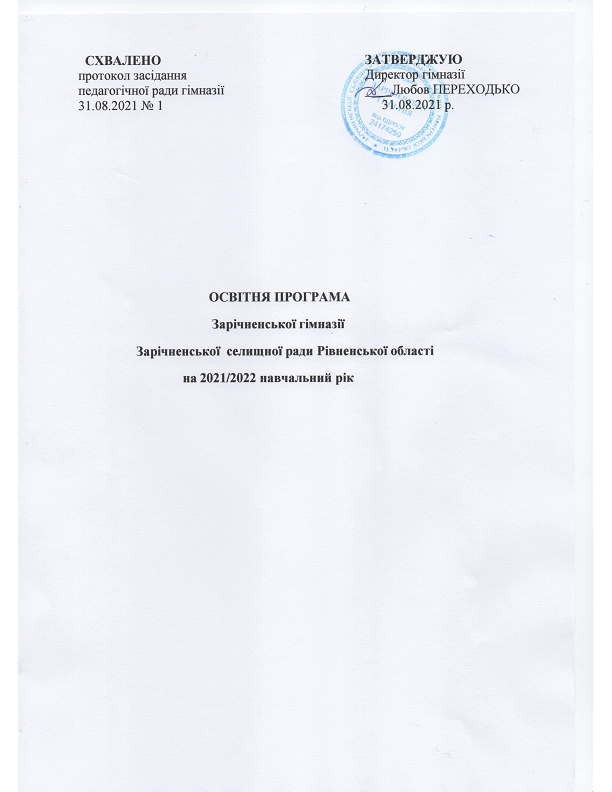 